 Karl G. Maeser Preparatory Academy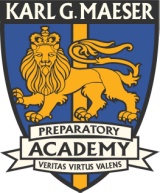 Public Board MeetingJanuary 12, 2016Open Session:Pledge of AllegianceDetermination of QuorumApproval of December 8, 2015 minutesPublic Comment Director’s report – Robyn EllisApproval & DiscussionMaeser Disclosure Policies and ProceduresMaeser Financial and Risk Management PlanMaeser Succession PlanBudget  Update – Steve WhitehouseBudget approval for maintenance suppliesCleaning contract approvalBond refinance updateCurriculum Update – Steve WhitehouseFacilities/Maintenance – Jason DodgeDiscussion of potential driveway onto 400 West and 2nd exit onto 600 South.Legislative Update – Paul StancilCommunity/Fundraising – Sydne Jacques Executive SessionApprove items from executive sessionAdjournMinutes:Open Session start time: 7:15 pmOpen session end time: 8:10 pm1.	Pledge of Allegiance2.	Determination of Quorum – Yes, we have a quorum. Present – Steve Whitehouse, Paul Stancil, Jason Dodge, Todd Moulton, Janine See  Absent-Cynthia Shumway, Sydne Jacques3.	Approval of December 8, 2015 minutes	Deferred until February4.	Public Comment  5.	Director’s report – Robyn EllisWe are finishing enrollment. 50 of current students have not re-enrolled. With phone calls only one has said they are not returning. The lottery will be the first week of February.	Winterim is going very well.	Credit recovery is going better than ever before.6.	Approval & Discussion	The following policies are required to be adopted in order to proceed with the bond refinance.a.	Maeser Disclosure Policies and Procedures	The preliminary official statement and the official statement must be reviewed by the board.	There are also covenants of continuing disclosure which must be reviewed.	Todd moved to approve the Continuing Disclosures Policy. Paul seconded. Voting to approve was unanimous.b.	Maeser Financial and Risk Management PlanWe are working on having the fixed asset inventory all in place in order to be compliant with this policy. Travis is working on recording and tracking all assets.Todd moved that we accept the Financial Debt, Risk Management and Disclosure Procedures Plan as ammended. Paul seconded. Voting to approve was unanimous.c.	Maeser Succession Plan	This formalizes the strategy that we have used for Board and Key Personnel succession.Todd  moved to approve the Board and Administration Succession Plan as ammended. Paul seconded. Voting to approve was unanimous.7.	Budget  Update – Steve Whitehousea.	Budget approval for maintenance suppliesBudget committee is proposing that we purchase equipment that will enable our maintenance director to do the maintenance himself vs. hiring 3rd party vendors. The proposal is to spend $20,000 for grounds maintenance equipment.Todd motioned to approve the spending of up to $20,000 for grounds maintenance equipment. Jason seconded. Voting to approve was unanimous.b.	Cleaning contract approvalSpend up to $20,000 for cleaning equipment. The main cost would be a floor scrubber and then additional equipment such as vacuums.	There is a proposal that we hire up to 5 part-time employees that will handle the cleaning of the school.Todd moved that we approve the expenditure of up to $20,000 for cleaning equipment and for the hiring of up to 5 part-time employees. Jason seconded. Voting to approve was unanimous.c.	Bond refinance update	Key dates – January 27 Steve will meet with the S&P about our bond rating	Price of bonds will be determined on 2/17	It is over $350,000 for the bond issuance costs	Robyn, Cynthia and Karyl need to review the Official Statement. It must be accurate.8.	Curriculum Update – Steve Whitehouse	none9.	Facilities/Maintenance – Jason Dodgea.	Discussion of potential driveway onto 400 West and 2nd exit onto 600 South.We have a couple of great opportunities to improve access to the school. Jason will continue to do research and is going  to have the land  that backs up to the track surveyed. He has spoken with the property owner about using his property for a potential street access for the school. The surveyor will look at the grade to see if it can be taken to 12%. There would be some costs involved that could potentially be about $150,000. It would help greatly to alleviate our traffic problem.10.	Legislative Update – Paul Stancil	none11.	Community/Fundraising – Sydne Jacques 	none12.	Executive SessionTodd moved that we go to executive session for the purpose of discussing student discipline. Paul seconded. Jason (aye), Steve (aye), Janine (aye), Todd (aye), Paul (aye)Executive session start time; 8:13 pmExecutive session end time: 8:50 pm13.	Approve items from executive session	NonePublic session start time: 8:51 pmPublic session end time 8:51 pm14.	Adjourn	Todd moved to adjourn. Voting to approve was unanimous.